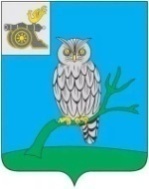 АДМИНИСТРАЦИЯ МУНИЦИПАЛЬНОГО ОБРАЗОВАНИЯ«СЫЧЕВСКИЙ РАЙОН»  СМОЛЕНСКОЙ ОБЛАСТИ П О С Т А Н О В Л Е Н И Еот  19 мая 2023 года  № 217О внесении изменений в постановление Администрации муниципального образования «Сычевский район» Смоленской области от 21.09.2018 года № 396В связи с кадровыми изменениями,Администрация муниципального образования «Сычевский район» Смоленской области п о с т а н о в л я е т:Внести в постановление Администрации муниципального образования «Сычевский район» Смоленской области от 21.09.20218 года № 396                             (в редакции постановления Администрации муниципального образования «Сычевский район» Смоленской области от 07.02.2020 года №77,                                    от 11.03.2021 года № 122, от 16.06.2021 года № 365, от 23.08.2021 года №466) следующие изменения:1. позицию, касающейся члена комиссии Никонорова Татьяна Вениаминовна, изложить в следующей редакции:2. позицию, касающейся члена комиссии Клименков Андрей Николаевич, изложить в следующей редакции:И.п. Главы муниципального образования«Сычевский район» Смоленской области                                      Т.П. Васильева«Васильева Татьяна Павловна- и.п. Главы муниципального образования «Сычевский район» Смоленской области, председатель комиссии»;«Малышев Андрей Александрович- начальник пункта централизованной охраны                  в г.Сычевка Вяземского межрайонный отдел вневедомственной охраны – филиала федерального государственного казенного учреждения «Управление
вневедомственной охраны войск национальной гвардии России по Смоленской области.».